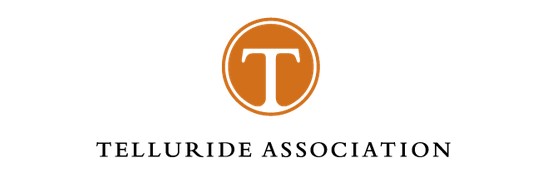 THE MIKE YARROW ADVENTUROUS EDUCATION AWARD 2019“We want to fund projects that have the potential to be quietly life-changing, and which couldn’t take place without our help.”SummaryThe Yarrow Award was set up to help a Telluride Association affiliate who is a student undertake non-paying public-service work during the summer. It is a single award of up to $3,000 to cover travel and living expenses.EligibilityApplicants must be:An alum of a Telluride Association program (e.g. TASS, TASP, Branch members)Enrolled in formal education at some point during the calendar year 2019Over the age of 18 by the time of travelHistoryClarence “Mike” Yarrow (DS’25 CB’28 TA’28) led the establishment and operation of the Pasadena Branch of Telluride Association, which ran from 1947 to 1952. In addition to his many Telluride activities, Mike was a committed Quaker who worked for world peace at home and abroad. After his death, his friends established this Award in his memory.The AwardThe Award, of up to $3,000, is designed to allow the recipient to undertake a non-paying public service activity during the summer. This activity should reflect Mike Yarrow’s interests in peace and service to humanity.The winning proposal will be designed to do meaningful good in the world, as well as challenge the recipient with unfamiliar destinations and unexpected ideas. The activities should take place outside of an academic institution. The applicant must have demonstrated a commitment to Telluride Association and have a clear need for summer earnings.The recipient may be any Telluride Association affiliate who is currently a student (of any stripe; may include high school, vocational / trade schools, undergraduate or graduate education). The successful applicant will be required to submit a short report about their project within one month of their return.If you’re interested, please complete the attached form and essay questions and send to the Awards Committee no later than 4pm Eastern time on Friday, March 22, 2019. More information about the Yarrow Award and other awards offered by Telluride Association can be found at  www.tellurideassociation.org.Please send a Word or PDF document to mpm@tellurideassociation.org with the subject line: Yarrow Award 2019.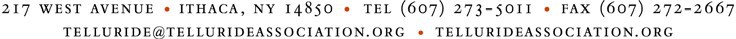 Candidates may find the following helpful when drawing up their plans: Previous Yarrow Award Winners2018 ~ Emma Morgan-BennettEmma received support to work as a doula and researcher at a non-profit midwifery practice in Bryn Mawr, Pennsylvania and a birthing collective in Austin, Texas. She learned birth work hands-on and experienced two distinct and different models of supporting women through pregnancy. Further, she conducted 25 interviews with care-providers and clients about their understanding of reproduction's intersection with race, the maternal mortality crisis facing African-American women, and the Reproductive Justice movement. “I originally intended this project to be a personal introduction to doulas and birth work as contextualized by racialized America; I additionally envisioned this project to have a finite timeline. I am returning to Swarthmore realizing that this is the beginning of my relationship with the world of Reproductive Justice. Furthermore, I embrace the knowledge that I am simply one in the line of many who have benefited from generations of women of color who have been fighting and organizing to earn their right to have children if and when we want, with the resources that we need, and without the reprehensible effects introduced by America’s systemic racism.”2017 ~ Helena RattéHelena received support to conduct research in Germany and Bosnia and Herzegovina as part of an evaluation project for the German humanitarian women's organization AMICA e.V. She assisted in designing a strategy for assessing the impact of AMICA's programs in Bosnia and Herzegovina (BiH) over a 25-year period, constructed a narrative history of the work on the basis of archival materials, and conducted field research with formal project participants and beneficiaries in the north Bosnian city of Tuzla."This project has meant a lot to me both personally as a scholarly hopeful... My conversations with women who were expelled from their homes and forced to make new lives in an unfamiliar urban environments have furnished me with a new, fascinating perspective on a familiar topic...All along, I have been struck by the extraordinary strength displayed by so many of these women twenty years later; heartened by their achievements, and how far they have come with the benefit of mutual support; and saddened by the ongoing economic hopelessness they and others in BiH face ... Intellectually, I have been faced with the peculiar situation of having to reconcile my critical impulses as a 'scholar' with my role working on this project from within the organization—and to recognize that the goal in this case is to think pragmatically, with a view toward gathering 'usable' insights for improvement."2016 ~ Melissa KilMelissa originally received support for a project to volunteer on the Island of Lesvos in Greece to provide support for incoming refugees from Syria, Afghanistan, and Iraq. Subsequently to receiving the award, circumstances forced a revision of the project to providing support for refugee camps at Calais and Dunkirk; however, a lack of affordable accommodation due to a surfeit of volunteers necessitated a second change in plans to a project supporting refugees in El Cajon, CA.“I was filled with excitement from the moment I began writing my plan for the Yarrow Award to travel to Greece and volunteer with an NGO to help Syrian refugees. After my project was approved however, the European Union signed a deal with Turkey to send all refugees back to Turkey from Greece, making me unable to fulfill my original project. While there were many setbacks along the way, I ultimately changed my plan and fulfilled by goal of helping refugees by collecting and donating goods to refugee families relocated in El Cajon, CA. I helped organize Arabic speakers, collected clothes and toys for refugee families and drove down to El Cajon multiple times throughout the holiday season to help distribute the donated goods to refugee families in need. While this was not my original plan, I was fulfilled by my Yarrow Award experience and was able to contribute to the cause I originally set out to help.”2015 ~ Ibironke OtusileIbironke received support for an internship to compile data on pollution and to work on water collection and conservation practices in partnership with the Lagos State Environmental Protection Agency in Nigeria. A highlight of her trip was teaching grammar school students about water sanitation and building and installing a water filtration system for the school in Lagos.“They were so attentive and unbelievably respectful. I have never seen such focus before… The students held on to my every word and followed along although the teachers said the topic was out of the scope of what they were learning. It was so exciting to see hands fly up and hear them answer each question correctly. It was even more exciting to hear their ideas when I asked thought-provoking questions about how we could resolve the issue at hand and how to possibly prevent a future water crisis in Lagos.”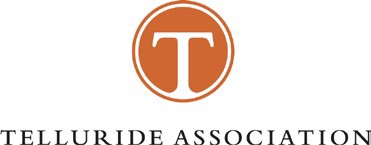 THE MIKE YARROW ADVENTUROUS EDUCATION AWARD 2019 APPLICATIONNAME: 	ADDRESS: 	PHONE(S): 	E-MAIL: 	TELLURIDE AFFILIATION: 	Please address the following in full paragraph responses:Please summarize your Yarrow proposal. (One or two double-spaced pages)Where were you / will you be a student in 2019? What are you studying?What inspired you to work with the community in question? What need(s) and what population(s) in the community will your project address?If you’re planning to work with a charity or other organization, please tell us about their work and how you selected them as a partner. If you plan to work on your own, explain how you came to this decision and any other kinds of local support you will rely on to carry out your work.What specific skills will you be bringing to the community you plan to serve? If you don’t have these skills yet, please indicate what training you have planned.Please summarize, to the best of your knowledge, what your typical week during your Yarrow award will be like.Please give a cost breakdown for your proposed project. This should include transportation, accommodation, and living costs based on an understanding of the local economy. Where possible, explain the reasoning or sources you’re using to estimate these costs. If the costs of your project significantly exceed $3,000, explain how you will cover additional costs. If you plan to use part of your three months for leisure travel, please specify any leisure travel costs.Are there other funding sources available for this project?How does this project relate (or not) to your own political or academic interests?Application due by 4pm Eastern on Friday, March 22, 2019